Українська вишиванка - наш генетичний код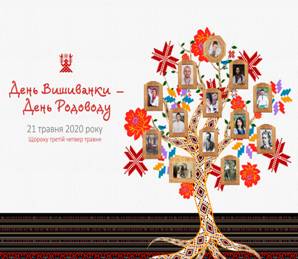 Одягнімо вишиванки, друже,Хай побачить українців світ —Молодих, відважних, дужих,У єднанні на сто тисяч літ.День вишиванки – стає Всеукраїнським святом, яке покликане зберегти споконвічні народні традиції і об'єднати українців навколо спільного символу-вишиванки. Сорочка втілює в собі одну з основних функцій – бути оберегом, а вишиванка – це не тільки символ краси, молодості, наслідування, а й наш генетичний код. Нині свято набуває особливого змісту, адже демонструє, що українці – незламні духом, на своїй Богом даній землі, готові захищати свою країну, культуру та історію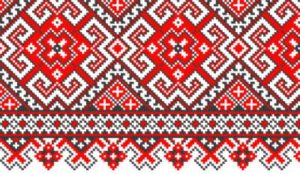 Узор вручну , широка планка , 
легенький запах ковили, 
моя сорочка вишиванка , 
вся ніби сплетена з трави. 
Дніпра потоки,степ , простори, 
по лівій й правій стороні. 
Червоно - чорні всі узори, 
мережив ряд на полотні.Традицій пласт, легенди роду , 
духовний символ, оберіг, 
калини кущ, дівочу вроду, 
на полотні все хтось зберіг. 
Прості орнаменти , народні, 
тягучі як пісні з степів. 
Все актуально і сьогодні, 
хоча й прийшли з далеких днів.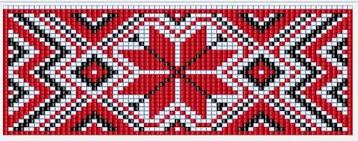 Українська вишиванка1. Українська вишиванка має надзвичайно давнє походження. Численні дослідження свідчать, що вишите вбрання створювали ще до VI ст.. Проте, зразки української вишивки з тих часів, на жаль, не збереглися.2. Щороку в Україні у третій четвер травня відзначають День вишиванки. У цей день прийнято одягати вишиванку і в такому вигляді відправитися у звичних справах.  3. Вишивати національний одяг бралися тільки жінки, адже саме вони дарували виробу потужну позитивну енергетику, а вишиванка символізувала добро, вірність та любов. Це ремесло матері передавали своїм донькам, бабусі, онукам.4. Вишивка хрестиком є найпопулярнішим швом, який використовують не лише у вишиванках, але й у інших вишитих виробах. Найчастіше хрестиком виконували елементи рослинного та геометричного характеру.5. Першим, хто поєднав українську вишиванку із буденним одягом став Іван Франко. Саме він стильно скомбінував вишиту сорочку із піджаком. В такому вигляді його можна побачити на 20-гривневій купюрі.6. У кожному регіоні України техніка вишивання, орнамент, традиційні кольори, якими вишивають сорочку є різними.7. Найбільша кількість людей у вишиванках, яка зібралась в одному місці, була зареєстрована у 2011 році у місті Рівне. У День Незалежності на центральний майдан міста прийшло 6570 людей у вишиванках. Цю цифру зафіксовано у Книзі рекордів України.8. Першим українським телеведучим, який з'явився в прямому ефірі у вишиванці став Андрій Шевченко. 21 листопада 2004 року чоловік відкрив телемарафон "Ніч виборів" на "5 каналі" у вишиванці з косівським орнаментом. Згодом його підтримали інші телеведучі, актори, співаки.9. Сьогодні найбільш розповсюджені вишиванки білого кольору. А, наприклад, вишиванки чорного кольору у давнину одягали виключно чоловіки. Сині вишиті сорочки було прийнято одягати жінкам, що вже не планували народжувати, або ж маленьким дівчаткам.10. Орнаменти з вишивки з кожним днем стають все більш популярними. Сьогодні їх втілюють не лише на сорочках, але й на будь-якому сучасному вбранні, на автомобілях та навіть "викарбовують" у вигляді татуювання.